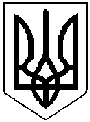 СЕМЕНІВСЬКА РАЙОННА РАДАПОЛТАВСЬКОЇ ОБЛАСТІРІШЕННЯ(шістнадцята сесія сьомого скликання)30.06.2017Про затвердження структури тачисельності відділу управління майном Семенівської районноїрадиКеруючись  статтею 43 Закону України  «Про місцеве самоврядування в Україні», Постановою Кабінету Міністрів України від 26 січня 2011 р. 59 «Про затвердження Типового положення про бухгалтерську службу бюджетної  установи», Постановою Кабінету Міністрів України від 7 листопада 2012 р. №1022 «Про внесення змін до постанови Кабінету Міністрів України від 26 січня 2011 р. № 59», відповідно до Положення про відділ управління майном Семенівської районної ради, затвердженого рішенням дванадцятої сесії районної ради сьомого скликання від 06.12.2016 року, враховуючи рекомендації постійних комісій районної ради,                                              районна рада вирішила:	Затвердити структуру та чисельність відділу управління майном Семенівської районної ради   (додається).Голова радирайонної ради	                           В. Юрченко Додаток                                                                         до рішення шістнадцятої сесії                                                              районної ради сьомого                                                                     скликання від 30.06.2017 р.Структура та чисельністьвідділу управління майном Семенівської районної радиКеруючий справамирайонної ради                                                                                         Ю.Черевик№ п/пНазва посадиКількістьштатних одиниць1Начальник відділу 12Головний бухгалтер13Головний спеціаліст -бухгалтер14Сторож35Двірник16Прибиральник службових приміщень17Робітник з комплексного обслуговування і ремонту будинків, споруд та обладнання1Всього:Всього:9